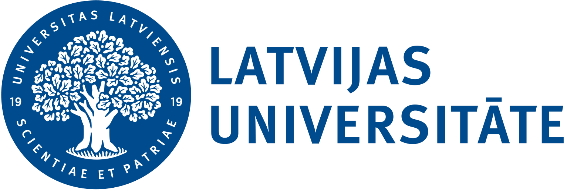 S E N Ā T SLĒMUMSRīgā, 2020. gada 25. maijā						          Nr.  134Par grozījumiem Kārtībā, kādā notiek reģistrēšanāsstudiju semestrim un studiju kursu apgūšanai LUŠim dokumentam grozījumu navNoklausījies un apspriedis Satversmes komisijas priekšsēdētāja E. Danovska ziņojumu par vadības iesniegto priekšlikumu veikt grozījumus Kārtībā, kādā notiek reģistrēšanās studiju semestrim un studiju kursu apgūšanai LU, iepazinies ar komisiju atzinumu,   Senāts N O L E M J:Izdarīt grozījumus ar LU Senāta 27.10.2014. lēmumu Nr. 120 apstiprinātajā Kārtībā, kādā notiek reģistrēšanās studiju semestrim un studiju kursu apgūšanai Latvijas Universitātē (turpmāk – kārtība), izsakot kārtības 7. un 8. punktu šādā redakcijā:“7. Nākamajam studiju semestrim reģistrējas LUIS:7.1. pavasara semestrī – valsts budžeta studiju vietās studējošie, kuriem nav akadēmisko parādu, vai maksas vietās studējošie, kuriem kopējais akadēmisko parādu apjoms nepārsniedz 6 kredītpunktus;7.2. rudens semestrī – studējošie, kuriem nav akadēmisko parādu vai kuriem kopējais akadēmisko parādu apjoms nepārsniedz 6 kredītpunktus.8. Studējošie, kuriem akadēmisko parādu apjoms pārsniedz 7. punktā minēto un kuri vēlas turpināt studijas, reģistrācijas nedēļas laikā raksta iesniegumu fakultātes dekānam (pielikums), pievienojot akadēmisko parādu kārtošanas grafiku. Fakultātes dekāns var noteikt parādu kārtošanas grafiku arī pie mazāka akadēmisko parādu apjoma.”Senāta priekšsēdētājs			(paraksts)			M.AuziņšI.Upacere, 67033950